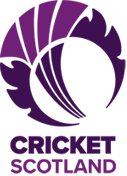 Person Specification A high level of cricket coaching skills A Level 3 Coaching Certificate is desirableExperience in a High Performance cricket environmentable to develop effective working relationships quicklyable to enthuse, motivate and encourageExcellent administration skills and the ability to set priorities and deliver objectives efficientlyable to work on own, with directionable to coordinate a range of activities simultaneouslyattention to detail regarding administrative/recording requirementsExcellent communication skills, both verbal and writtencommitment to the provision of high quality and timely responses to informationComfortable in using social media and other digital platforms as tools to create engagementAn understanding of and commitment to equality of opportunity and diversityRole Title:Women’s Regional Head CoachMain Purpose:To deliver coaching programme and match day management of the Women’s Regional Programme teamResponsible to:High Performance ManagerOffice:National Cricket Academy, MES Sports Centre, Edinburgh, EH4 3NT Hours:Part time: hourly and daily rates Outline of Role:The role will be responsible for supporting the delivery of Cricket Scotland’s High-Performance Programme primarily focusing on the Women’s Regional Programme.The post will lead the coaching programme for the Stormers regional team.  Aligning, the player development and team dynamic with the Cricket Scotland performance system to embrace the philosophy, national goals and ensure our strategic objectives are achieved.1 Lead of the Stormers playing and training programme The post holder will be responsible for the delivery of the high-performance programme for the Stormers including the following:Deliver quality training sessions for the squads on dates provided throughout the winter and summerAttend all team matches as lead coach on the match days Select training and match day squads in conjunction with the Stormers performance staff team.Liaise with National coaching staff, regarding player development and performancesCreate player monitoring and reporting documents Liaise with the Stormers team manager and Cricket Scotland’s HP coordinator to establish appropriate squad logistics  FinancialThe post holder, along with the Team Manager, will be responsible for tracking, monitoring and reporting of spend against agreed budget and ensuring appropriate sign off by CS budget holder. AdditionalThis job description is not to be regarded as exclusive or exhaustive.  It is intended as an outline indication of the areas of activity and will be amended in the light of the changing needs of the organisation. Job holders may be given specific projects to deliver as part of their role. This may include shadowing or assisting with national squad coaching.Working HoursDue to the nature of the business the normal working hours will usually be either evening or weekends. 